OBJEDNÁVKAVOZM-2024-001173List č. 1 / 2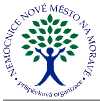 DodavatelNemocnice Nové Město na Moravě, příspěvková organizaceŽďárská 610592 31 Nové Město na MoravěIČO 00842001 DIČ CZ00842001Spisová značkaPříjemceSklad zdravotnického materiáluŽďárská 610592 31 Nové Město na MoravěPROMEDICA PRAHA GROUP, a.s.Bubeneč, Juárezova 1071/17160 00 PrahaCZECH REPUBLICIČO 25099019 DIČ CZ25099019Kód spojení dodavateleKód akce	1Způsob dopravyZpůsob úhradyDodací podmínkyCeny jsou uváděny	S daníDatová schránka	y2hrjptKontakt na dodavatele:Vyřizuje:	XXXXSchválil:	XXXXE-mail	XXXXTelefon	XXXXPožadované datum dodání Datum vytvoření VytvořilZodpovědná osobaVlastní spojení02.04.2024XXXXPředmětCena celkem bez DPHCelkem DPHCelkemZboží doručit v pracovní dny do 14 hodin.VOZM-2024-001173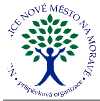 List č. 2 / 2Razítko a podpis dodavateleRazítko a podpis odběrateleKód zboží dodavateleKód zbožíNázev zboží dodavateleTřída nebezpečnostiNázev zboží dodavateleTřída nebezpečnostiObjednáno výslednéObjednáno Skladová výsledné MJCena za jednotkuCena celkemAJ4764Stent ureterální JJ Silicone O/C flex. drát CH06/26 cm,10,00 ksXXXXXXXXZ070058pusher zámekIIbEXN934Extraktor urologický Dormia Nitinol CH1,5/120 cm6,00 ksXXXXXXXXZ000075IlaAJ4262Stent ureterální JJ Silicone O/O fix. drát CH06/20 cm,2,00 ksXXXXXXXXZ001643pusher zámekIAJ4763Stent ureterální JJ Silicone O/C flex.drát CH06/24 cm,15,00 ksXXXXXXXXZ073160pusher zámekIIbPM080030006Katétr Tiemann CH16 s balónkem 5-15 ml10,00 ksXXXXXXXXZ002627IIa